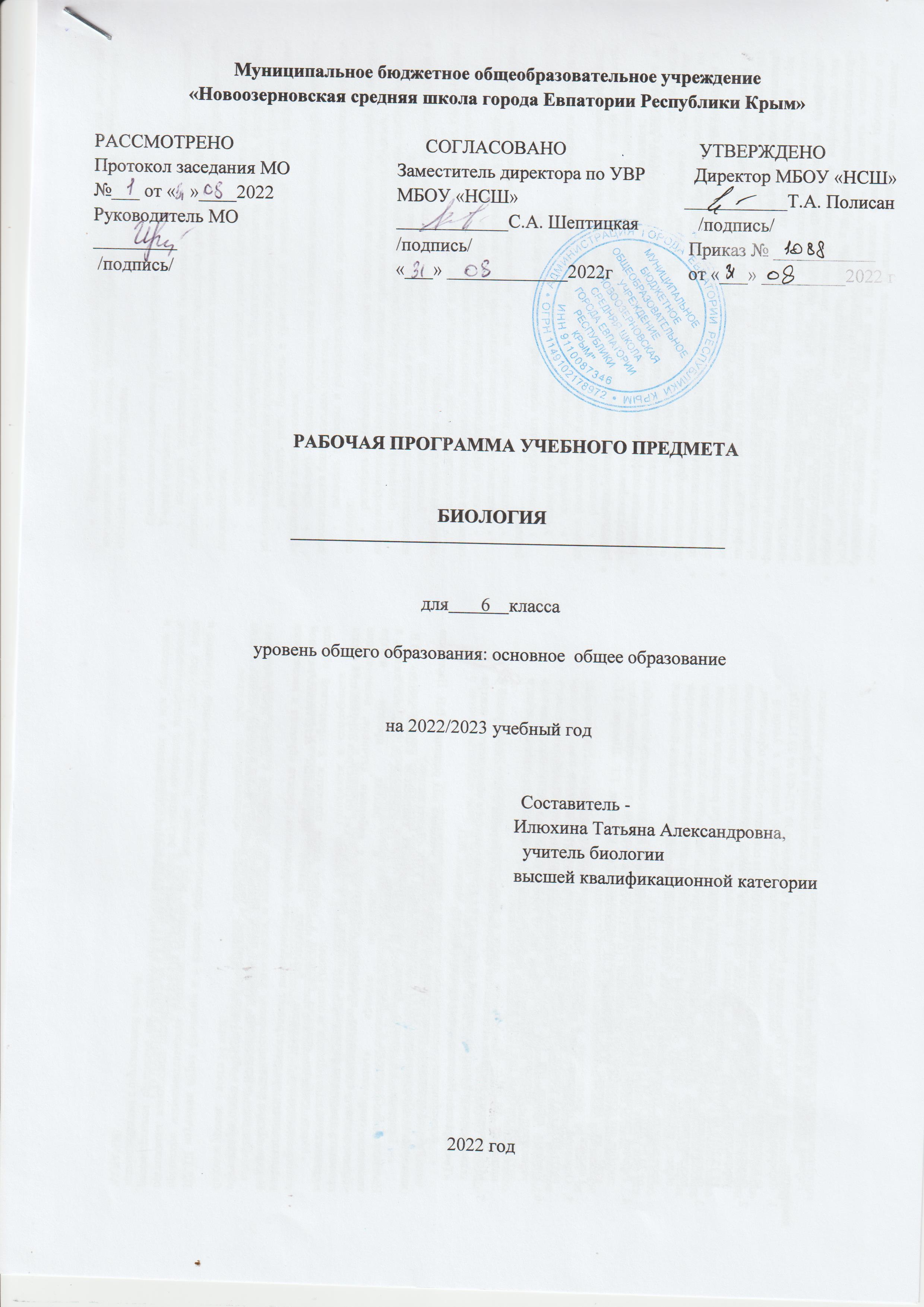 Рабочая программа по биологии 6 класса составлена с учётом следующих нормативных документов:Федерального закона «Об образовании в Российской Федерации» № 273-ФЗ от 29.12.2012г. (с изменениями);Федерального государственного образовательного стандарта основного общего образования, утвержденного приказом Министерства образования и науки Российской Федерации от 17.12.2010 № 1897 (с изменениями);Федерального  перечня учебников, допущенных к использованию при реализации имеющих государственную аккредитацию образовательных программ начального общего, основного общего, среднего общего образования организациями, осуществляющими образовательную деятельность, утверждённого приказом Министерства просвещения Российской Федерации от 20.05.2020 № 54 (с изм. и дополн. от 23.12.2020 г.); Рабочей программы: Биология. Предметная линия учебников «Линия жизни». 5-9кл: учебн. пособие для общеобразоват организаций / [В.В. Пасечник и др.]. – М. : Просвещение, 2020. – 128с.: ил.  (авторы: В.В. Пасечник, С.В. Суматохин, Г.С. Калинова, Г.Г. Швецов, З.Г. Гапонюк).    Основной  образовательной программы основного  общего образования ФГОС) – 5 лет (2021-2026 г.г.), утвержденной приказом по школе от 27.08.2021 года № 348;Учебных планов для 1-9 классов Муниципального бюджетного общеобразовательного учреждения  «Новоозерновская средняя школа города Евпатории Республики Крым» на 2022-2023 учебный год (5-ти дневная рабочая неделя), (приказ «Об утверждении учебного плана»  от   .08.2022г. № ____).Методического пособия «Реализация образовательных программ естественнонаучной и технологической направленностей по биологии с использованием оборудования центра «Точка роста», Национальные проекты России, Москва, 2021.Рабочая программа ориентирована на использование учебника под редакцией В.В. Пасечника (издательство «Просвещение», 2018 г.,  предметная линия УМК «Линия жизни»): - Биология. 5-6 классы. Авторы учебно-методических комплексов «Линия жизни»: В.В. Пасечник, С.В. Суматохин, Г.С. Калинова, З.Г. Гапонюк. - М.: Просвещение, 2019. (Линия жизни), а также современных средств обучения, в рамках проекта центра
«Точка роста», содержащих цифровые лаборатории с наборами датчиков, позволяющие проводить измерения физических, химических, физиологических параметров окружающей среды и организмов.Место учебного предмета биология в учебном плане относится к предметной области естественно-научные предметы. Реализация данной программы естественно-научной направленности предусматривает использование оборудования, средств обучения и воспитания  Центра «Точка роста».Согласно действующему учебному плану рабочая программа для 6 класса предусматривает обучение биологии в объеме 1 часа в неделю при 34 учебных неделях в течение одного учебного года на  базовом уровне  - всего 34 часа.ЦЕЛИ изучения курса биологии в 6 классе:  формирование у обучающихся знаний признаков и процессов жизнедеятельности (питание, дыхание, рост, развитие, размножение), присущих всем организмам, взаимосвязи строения и функций, разных форм регуляции процессов жизнедеятельности, рассмотрением организма как единого целого, согласованности протекающих в нём процессов и взаимодействия с окружающей средой.ЗАДАЧИ:освоить знания о процессах жизнедеятельности организмов: обмене веществ, питании, дыхании, передвижении, росте, развитии и размножении, взаимосвязи процессов, о регуляции и саморегуляции процессов в организме.овладеть умениями применять биологические знания для объяснения особенностей жизнедеятельности различных организмов, находить и использовать информацию для выполнения заданий различных типов, работать с биологическими приборами, инструментами, справочниками;развить познавательные интересы, интеллектуальные и творческие способности при проведении наблюдений, биологических экспериментов, работы с различными источниками информации;воспитать позитивное ценностное отношение к живой природе, культуры поведения в природе;применять знания и умения в повседневной жизни для решения практических задач и обеспечения безопасности своей жизни; оценки последствий своей деятельности по отношению к живой природе, собственному организму, здоровью других людей; соблюдения правил поведения в окружающей среде;применять цифровые лаборатории при проведении биологического наблюдения и эксперимента;вовлечение учащихся в проектную деятельность.1.ПЛАНИРУЕМЫЕ РЕЗУЛЬТАТЫ ИЗУЧЕНИЯ УЧЕБНОГО ПРЕДМЕТАТребования к результатам обучения основных образовательных программ структурируются по ключевым задачам общего образования, отражающим индивидуальные, общественные и государственные потребности, и включают личностные, метапредметные и предметные результаты.Личностные результаты обучения биологии:воспитание российской гражданской идентичности: патриотизма, любви и уважения к Отечеству, чувства гордости за свою Родину;формирование ответственного отношения к учению, готовности и способности обучающегося к саморазвитию и самообразованию на основе мотивации к обучению и познанию,знание основных принципов и правил отношения к живой природе;сформированность познавательных интересов и мотивов, направленных на изучение живой природы; интеллектуальных умений (доказывать, строить рассуждения, анализировать, делать выводы); эстетического отношения к живым объектам;формирование личностных представлений о целостности природы,формирование толерантности и миролюбия;освоение социальных норм, правил поведения, ролей и форм социальной жизни в группах и сообществах,формирование нравственных чувств и нравственного поведения, осознанного и ответственного отношения к собственным поступкам;формирование коммуникативной компетентности в общении и сотрудничестве с учителями, со сверстниками, старшими и младшими в процессе образованной, общественно полезной, учебно-исследовательской, творческой и других видах деятельности;формирование основ экологического сознания на основе признания ценности жизни во всех её проявлениях и необходимости ответственного, бережного отношения к окружающей среде и рационального природопользования.Метапредметные результаты обучения биологии:учиться самостоятельно определять цели своего обучения, ставить и формулировать для себя новые задачи в учебе и познавательной деятельности, развивать мотивы и интересы своей познавательной деятельности;знакомство с составляющими исследовательской деятельности, включая умение видеть проблему, ставить вопросы, выдвигать гипотезы, давать определения понятиям, классифицировать, наблюдать, проводить эксперименты, делать выводы и заключения, структурировать материал, объяснять, доказывать, защищать свои идеи;формирование умения работать с различными источниками биологической информации: текст учебника, научно-популярной литературой, биологическими словарями справочниками, анализировать и оценивать информациювладение основами самоконтроля, самооценки, принятия решений в учебной и познавательной деятельностиформирование и развитие компетентности в области использования информационно-коммуникативных технологий.формирование умений осознанно использовать речевые средства для дискуссии и аргументации своей позиции, сравнивать различные точки зрения, аргументировать и отстаивать свою точку зрения. Предметные результаты обучения биологии:Ученик научится:выделять существенные признаки биологических объектов (организмов растений, животных, грибов, бактерий) и процессов, характерных для живых организмов;аргументировать родство различных таксонов растений, грибов и бактерий, приводить доказательства;аргументировать различия растений, грибов и бактерий, приводить доказательства;осуществлять классификацию биологических объектов (растений, бактерий, грибов) на основе определения их принадлежности к определённой систематической группе;раскрывать роль биологии в практической деятельности людей; роль различных организмов в жизни человека;объяснять общность происхождения и эволюции систематических групп на примерах сопоставления биологических объектов;выявлять примеры и раскрывать сущность приспособленности организмов к среде обитания;различать по внешнему виду, схемам и описаниям реальные биологические объекты или их изображения, выявлять отличительные признаки биологических объектов;сравнивать биологические объекты (растения, животные, бактерии, грибы), процессы жизнедеятельности; делать выводы и умозаключения на основе сравнения;устанавливать взаимосвязи между особенностями строения и функциями клеток и тканей, органов и систем органов;использовать методы биологической науки: наблюдать и описывать биологические объекты и процессы; ставить биологические эксперименты и объяснять их результаты;знать и аргументировать основные правила поведения в природе;анализировать и оценивать последствия деятельности человека в природе;описывать и использовать приёмы выращивания и размножения культурных растений;знать и соблюдать правила работы в кабинете биологии.Ученик получит возможность научиться:изучать биологические объекты и процессы описывать и объяснять результаты опытов; рассматривать и описывать биологические объекты;распознавать и описывать на таблицах и живых объектах органы цветкового растения; растения разных отделов; наиболее распространенные виды растений своей местности, культурные растения, съедобные и ядовитые грибы, опасные для человека растения;приводить примеры редких и охраняемых растений, грибов, лишайников;сравнивать биологические объекты и делать выводы на основе этого сравнения;определять принадлежность биологических объектов к определенной систематической группе (классификация);давать характеристику растениям различных систематических групп;анализировать и оценивать воздействие факторов окружающей среды на растения;формулировать выводы на основе собранного материала; применять знания для обоснования мер охраны видов и природных сообществ; осознанно использовать знания основных правил поведения в природе; выбирать целевые и смысловые установки в своих действиях и поступках по отношению к живой природе;основам исследовательской и проектной деятельности по изучению организмов различных царств живой природы, включая умения формулировать задачи, представлять работу на защиту и защищать её.использовать методы биологии с целью изучения живых объектов, биологических явлений и процессов: наблюдать, описывать, проводить несложные биологические опыты и эксперименты, в том числе с использованием аналоговых и цифровых приборов и инструментов.2.СОДЕРЖАНИЕ УЧЕБНОГО ПРЕДМЕТАБиология 6 класс(34 часа, 1 час в неделю)Жизнедеятельность организмов (17 часов)Процессы жизнедеятельности растений. Обмен веществ и превращение энергии: почвенное питание и воздушное питание (фотосинтез), дыхание, удаление конечных продуктов обмена веществ. Транспорт веществ. Движения. Рост, развитие и размножение растений. Половое размножение растений. Оплодотворение у цветковых растений. Вегетативное размножение растений. Приёмы выращивания и размножения растений и ухода за ними. Космическая роль зелёных растений.Лабораторная работа:1. Вегетативное размножение комнатных растений.Лабораторные опыты:1.  Поглощение воды корнем.2.  Выделение углекислого газа при дыхании.3. Передвижение веществ по побегу растения.4. Определение возраста дерева (ствола или ветки) по спилу.Строение и многообразие покрытосеменных растений (17 часов)Семя. Строение семени. Корень. Зоны корня. Вида: корней. Корневые системы. Значение корня. Видоизменения корней. Побег. Генеративные и вегетативные побеги. Строение побега. Разнообразие и значение побегов. Видоизменённые побеги. Почки. Вегетативные и генеративные почки. Строение листа. Листорасположение. Жилкование листа. Стебель. Строение и значение стебля. Строение и значение цветка. Соцветия. Опыление. Виды опыления. Строение и значение плода. Многообразие плодов. Распространение плодов.Микроскопическое строение корня. Корневой волосок. Микроскопическое строение стебля. Микроскопическое строение листа.Размножение покрытосеменных растений. Классификация покрытосеменных растений. Отдел Покрытосеменные (Цветковые), отличительные особенности. Классы Однодольные и Двудольные. Многообразие цветковых растений. Лабораторные работы:2. Строение семян двудольных и однодольных растений.3. Стержневая и мочковатая корневые системы.4. Корневой чехлик и корневые волоски.5. Строение почек. Расположение почек на стебле.6. Внутреннее строение ветки дерева.7. Листья простые и сложные, их жилкование и листорасположение.8. Строение кожицы листа.9. Строение видоизменённых побегов.10. Строение цветка.11. Соцветия.12. Классификация плодов.13. Семейства двудольных.14. Строение пшеницы (ржи, ячменя).Выполнение лабораторных и практических работ осуществляется с использованием цифровых лабораторий и микроскопической техники центра «Точка роста», а также наборов классического оборудования для проведения биологического практикума, в том числе c использованием микроскопов.Цифровые образовательные ресурсы, для использования в учебно-воспитательном процессе, комплектации центра «Точка роста»Датчики цифровых лабораторий по биологии и экологии:- Влажности воздуха- Освещённости- рН- Температуры окружающей среды-Влажности почвы -Кислорода- Окиси углерода3. Тематическое планированиеБиология6 класс             (34 часа, 1 час в неделю)		Тематическое планирование по биологии для 6 класса составлено с учётом рабочей программы воспитания. Воспитательный потенциал данного учебного предмета обеспечивает реализацию следующих приоритетов воспитания обучающихся основного общего образования:- приобщение обучающихся к российским традиционным духовным ценностям, правилам 
и нормам поведения в российском обществе;-формирование у обучающихся основ российской идентичности; готовность обучающихся к саморазвитию; мотивацию к познанию и обучению; -создание ценностных отношений: к знаниям как интеллектуальному ресурсу, обеспечивающему будущее человека, как результату кропотливого, но увлекательного учебного труда; к окружающим людям как безусловной и абсолютной ценности, как равноправным социальным партнерам, с которыми необходимо выстраивать доброжелательные и взаимоподдерживающие отношения, дающие человеку радость общения и позволяющие избегать чувства одиночества; к природе как источнику жизни на Земле, основе самого ее существования, нуждающейся в защите и постоянном внимании со стороны человека;- развитие у обучающихся экологической культуры, бережного отношения к родной земле, природным богатствам малой родины, России и мира;- воспитание чувства ответственности за состояние природных ресурсов, умений и навыков разумного природопользования, нетерпимого отношения к действиям, приносящим вред экологии.А также комплекса оборудования центра «Точка роста», набора средств обучения и воспитания, покрывающий своими функциональными возможностями базовые потребности при изучении учебного предмета «Биология».№п/пРазделы, темыКоличество часовКонтрольКонтроль№п/пРазделы, темыКоличество часовЛ.Р.К.Р.11Жизнедеятельность организмов171122Строение и многообразие покрытосеменных растений17131Итого34142